Objectifs : A l’aide de deux problèmes, vous allez élaborer le protocole de résolution graphique des équations de la forme f(x) = k et f(x) = g(x).Compétences travaillées: ChercherRaisonnerModéliserCalculerReprésenterCommuniquerCapacités travaillées : Identifier la variable.Mettre un problème en équationRésoudre graphiquement les équations du type f(x) = k où k est un nombre réel.Résoudre graphiquement les équations du type f(x) = g(x).Utiliser un logiciel de calcul formel.Utiliser un logiciel de géométrie dynamique.Modalités de mise au travail :Après un temps individuel de recherche et de reformulation de l’énoncé, vous vous placerez en groupe de 4. Vous établirez les rôles de chacun : Orateur, Scribe, Maître du temps, Dompteur du bruit.Attention, aucun rôle ne vous dédouane de chercher et d’apporter votre contribution dans les propositions. Ils se rajoutent à votre travail de chercheur.  Vous disposez de 20 min par problème.Soit un carré ABCD ayant des côtés de longueur 8 cm.
M est un point du segment [AB]. On dessine dans le carré ABCD, un carré de côté [AM] et un triangle isocèle de base [MB] dont la hauteur a même mesure que le côté [AM] du carré.On s'intéresse aux aires des carrés, du triangle et du motif constitué par le petit carré et le triangle.
  • Problème no1 : On voudrait que le motif ait une aire égale à la moitié de celle du carré ABCD.    		        L’objectif de ce problème est de déterminer les dimensions du motif.	A] Approche graphique		1°) Construire la figure sur avec l’aide du logiciel Géogébra.		2°) Déterminer approximativement une solution au problème.	B] Approche algébrique		On pose  la distance AM		1°) Exprimer en fonction de , l’aire du carré, l’aire du triangle puis l’aire du motif.		2°) Modéliser la situation par une équation du type où  est un nombre 		réel et f est la fonction qui à  associe l’aire du motif.		3°) Montrer que 		4°) Résoudre l’équation 		5°) En déduire les solutions au problème.
  • Problème no2 : Est-il possible que l'aire du triangle soit égale à l'aire du petit carré ? 		1°) Modéliser la situation par une équation.		2°) À de la partie graphique de votre calculatrice, tracer les deux fonctions 			     correspondant l’une à l’aire du triangle et l’autre à l’aire du petit carré.		3°) Résoudre graphiquement les solutions au problème.		4°)Extraire de ce problème la procédure à suivre pour résoudre graphiquement les 		     équations de la forme f(x)=g(x). 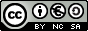 